РОССИЙСКАЯ ФЕДЕРАЦИЯКалининградская областьАдминистрация муниципального образования «Светлогорский городской округ» П О С Т А Н О В Л Е Н И Е«30» июня 2020 года         № 467О проведении общественных обсуждений по вопросу предоставления обществу с ограниченной ответственностью «Специализированный застройщик «Твоя Недвижимость»разрешения на условно разрешенный вид использования «среднеэтажная жилая застройка этажностью 5-7 этажей» (код. 2.5) применительно к земельному участку с кадастровым номером 39:17:010042:167 Рассмотрев обращение Агентства по архитектуре, градостроению и перспективному развитию Калининградской области (вх. №4257 от 
25.06.2020 г.), руководствуясь ст. 28 Федерального закона от 06.10.2003 г. №131 – ФЗ «Об общих принципах организации местного самоуправления в Российской Федерации», Градостроительным Кодексом Российской Федерации, законом Калининградской области от 30.11.2016 г.  №19 «О перераспределении полномочий в области градостроительной деятельности между органами государственной власти Калининградской области и органами местного самоуправления муниципальных образований Калининградской области», Законом Калининградской области от 30.03.2018 г. № 156 «Об объединении поселений, входящих в состав муниципального образования «Светлогорский муниципальный район», и организации местного самоуправления на объединенной территории», Положением о проведении общественных обсуждений по вопросам градостроительной деятельности и благоустройству на территории муниципального образования  «Светлогорский городской округ», утвержденного решением окружного Совета депутатов муниципального образования «Светлогорский городской округ» от 27.05.2019 г. №130, администрация муниципального образования «Светлогорский городской округ»п о с т а н о в л я е т:В целях информирования и учета мнения населения по вопросам градостроительной деятельности на территории муниципального образования «Светлогорский городской округ» назначить проведение общественных обсуждений по Проекту решения о предоставлении обществу с ограниченной ответственностью «Специализированный застройщик «Твоя Недвижимость» разрешения на условно разрешенный вид использования «среднеэтажная жилая застройка этажностью 5-7 этажей» (код. 2.5) применительно к земельному участку с кадастровым номером 39:17:010042:167 (далее – Проект) (Приложение).Установить сроки проведения общественных обсуждений с 2 июля 2020 года до 23 июля 2020 года.Разместить оповещение о начале общественных обсуждений в информационно-телекоммуникационной сети «Интернет» на сайте www.svetlogorsk39.ru.4. Разместить Проект в информационно-телекоммуникационной сети «Интернет» на сайте www.svetlogorsk39.ru и опубликовать в газете «Вестник Светлогорска».5. Назначить Отдел архитектуры и градостроительства администрации муниципального образования «Светлогорский городской округ» уполномоченным органом по организации и проведению общественных обсуждений.6. Отделу архитектуры и градостроительства администрации муниципального образования «Светлогорский городской округ»:6.1. организовать экспозицию материалов, подлежащих рассмотрению на общественных обсуждениях в холле 1 этажа здания администрации муниципального образования «Светлогорский городской округ», расположенного по адресу: Калининградская область, город Светлогорск, Калининградский проспект, 77А, с 06 июля до 17 июля 2020 года включительно.6.2. организовать учет предложений и замечаний общественных обсуждений для включения их в протокол и заключение о результатах общественных обсуждений с 06 июля до 17 июля 2020 года включительно;6.3. подготовить протокол и заключение о результатах общественных обсуждений;6.4. заключение о результатах общественных обсуждений опубликовать в газете «Вестник Светлогорска» и разместить в информационно-телекоммуникационной сети «Интернет» на сайте www.svetlogorsk39.ru в срок до 23 июля 2020 года;6.5. направить настоящее постановление в Агентство по архитектуре, градостроению и перспективному развитию Калининградской области.7.  Контроль за исполнением настоящего Постановления оставляю за собой.8. Опубликовать настоящее Постановление в газете «Вестник Светлогорска» и разместить в информационно-телекоммуникационной  сети «Интернет» на сайте www.svetlogorsk39.ru.9. Настоящее Постановление вступает в силу после его опубликования.Глава администрациимуниципального образования «Светлогорский городской округ»                                              В.В. БондаренкоПриложениек постановлению администрации муниципального образования «Светлогорский городской округ»от «30» июня 2020 года № 467ПРОЕКТрешения о предоставлении разрешения на условно разрешенный видиспользования земельного участка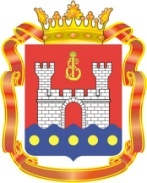 АГЕНТСТВО ПО АРХИТЕКТУРЕ,ГРАДОСТРОЕНИЮ И ПЕРСПЕКТИВНОМУ РАЗВИТИЮ КАЛИНИНГРАДСКОЙ ОБЛАСТИП Р И К А З_____________ 2020 г. № ____КалининградО предоставлении разрешения на условно разрешенный вид          использования земельного участка «среднеэтажная жилая застройка этажностью 5-7 этажей/2.5.» применительно к земельному участку                        с кадастровым номером 39:17:010042:167Рассмотрев обращение генерального директора общества с ограниченной ответственностью специализированный застройщик «Твоя Недвижимость» Кабанова К.Е, в соответствии со статьей 39 Градостроительного кодекса Российской Федерации, административным регламентом предоставления Агентством по архитектуре, градостроению и перспективному развитию Калининградской области государственной услуги по предоставлению разрешения на условно разрешенный вид использования земельного участка или объекта капитального строительства, утвержденным приказом руководителя (директора) Агентства по архитектуре, градостроению и перспективному развитию Калининградской области от                 23 октября 2017 года № 170 с учетом заключения о результатах публичных слушаний от _______ № ____, рекомендаций комиссии по подготовке проекта правил землепользования и застройки муниципальных образований Калининградской области от _________    № ____,  п р и к а з ы в а ю:Предоставить разрешение на условно разрешенный вид использования земельного участка «среднеэтажная жилая застройка этажностью 5-7 этажей/2.5.» применительно к земельному участку с кадастровым номером 39:17:010042:167, расположенного по адресу: Калининградская область, г. Светлогорск, улица Яблоневая.Отделу документов градостроительного зонирования                               (М.Н. Краснонос) в течение пяти рабочих дней со дня вступления в силу настоящего приказа направить решение о предоставлении разрешения на условно разрешенный вид использования земельного участка «среднеэтажная жилая застройка этажностью 5-7 этажей/2.5.» применительно к земельному участку с кадастровым номером 39:17:010042:167, расположенного по адресу: Калининградская область,                    г. Светлогорск, улица Яблоневая, для размещения в информационной системе обеспечения градостроительной деятельности.3. Настоящий приказ вступает в силу по истечении десяти дней со дня его официального опубликования.И.о. руководителя (директора) Агентства В.Л. Касьянова